Unser Veranstaltungsort:Hotel Reginahttps://www.hotelregina.at/de/hotel-regina-wienregina@kremslehnerhotels.atRooseveltplatz 151090 WienWir haben ein reserviertes KontingentUnter diesem link kann direkt gebucht werden:https://onepagebooking.com/hotelregina/allotmentsGenauere Informationen und Codewort : amnesty2024Hotels in der Umgebung:Hotel Rathauspark Wien, a member of Radisson IndividualsRathausstraße 17, 01. Innere Stadt, 1010 Wien, ÖsterreichDaunTown Rooms - Self Check-InDaungasse 1/6-7, 08. Josefstadt, 1080 Wien, Österreich –Hotel-Pension BleckmannWähringer Straße 15, 09. Alsergrund, 1090 Wien, Österreich –Pension SchottentorHörlgasse 4, 09. Alsergrund, 1090 Wien, Österreich –Hotel-Pension Baron am Schottentor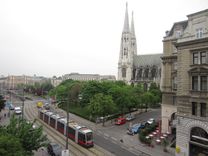 Währinger Straße 12 
1090 Wien 
+43 1 916 77 77 baron@private-hotels.at http://private-hotels.at/hotel-baronSpace Home Apartment - City Hall3 Wasagasse, 09. Alsergrund, 1090 Wien, Österreich6 RoomsGarnisongasse 7, 09. Alsergrund, 1090 Wien, Österreich –Pension MadaraAlser Straße 39, 08. Josefstadt, 1080 Wien, Österreich – Tolle Lage – Karte anzeigen – In U-Bahn-NäheGünstige Kategorie:A &O  Hostel Stadthallehttps://www.aohostels.com/at/wien/wien-stadthalle/?_gl=1%2ap11d6j%2a_up%2aMQ..&gclid=EAIaIQobChMIpqCP4YnwgQMV35SDBx37MAQjEAAYASAAEgKhvvD_BwEA &O  Hostel Hauptbahnhofhttps://www.aohostels.com/at/wien/wien-hauptbahnhof/?_gl=1%2aqahcxy%2a_up%2aMQ..&gclid=EAIaIQobChMIpqCP4YnwgQMV35SDBx37MAQjEAAYASAAEgKhvvD_BwEWombat's City Hostel Vienna NaschmarktRechte Wienzeile 35, 04. Wieden, 1040 Wien, Österreich –https://www.wombats-hostels.com/de/viennaNähe West Bahnhof:Stadthalle - FamilyCityApartmentZinckgasse 18, 15. Rudolfsheim-Fünfh, 1150 Wien, Österreich –Boutiquehotel StadthalleHackengasse 20, 15. Rudolfsheim-Fünfh, 1150 Wien, Österreich –Motel One Wien WestbahnhofEuropaplatz 3, 15. Rudolfsheim-Fünfh, 1150 Wien, ÖsterreichNähe Hauptbahnhof:Apart SKY Residence Hauptbahnhof with BalconyHotel Motel One Wien-HauptbahnhofGerhard-Bronner-Straße 11, 1100 Wien•01 6020000ibis Hotel Wien HauptbahnhofCanettistraße 8, 1100 Wien•01 90926620Hostels, sehr günstighttps://www.aohostels.com/at/wien/?utm_source=google&utm_medium=cpc&utm_campaign=11654004157&utm_content=117006807241&utm_term=wien%20unterkunft&gad=1&gclid=CjwKCAiAxreqBhAxEiwAfGfndBGEzkYPpV-YemL8-AagVRbxl0dgUwZ-2kT2Nw4nrhA16fa7L3twThoCUIwQAvD_BwE